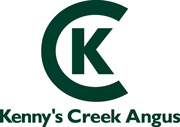 To be sold on AuctionsPlus Friday 18th March 2016A/C-Kenny’s Creek Angus30x30 2 year old Angus cows with Autumn CAFNSM, ready to join in MayJames Croker0427753533Landmark Yass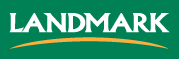 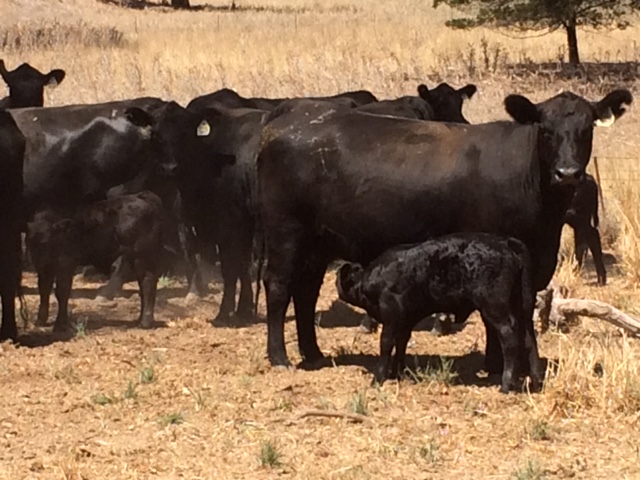 